		Accord		Concernant l’adoption de Règlements techniques harmonisés 
de l’ONU applicables aux véhicules à roues et aux équipements 
et pièces susceptibles d’être montés ou utilisés sur les véhicules à roues 
et les conditions de reconnaissance réciproque des homologations délivrées conformément à ces Règlements*(Révision 3, comprenant les amendements entrés en vigueur le 14 septembre 2017)_______________		Additif 128 − Règlement ONU no 129		Amendement 11Complément 10 à la version originale du Règlement − Date d’entrée en vigueur : 
3 janvier 2021		Prescriptions uniformes relatives à l’homologation des systèmes améliorés de retenue pour enfants utilisés à bord 
des véhicules automobilesLe présent document est communiqué uniquement à titre d’information. Le texte authentique, juridiquement contraignant, est celui du document ECE/TRANS/WP.29/2020/55.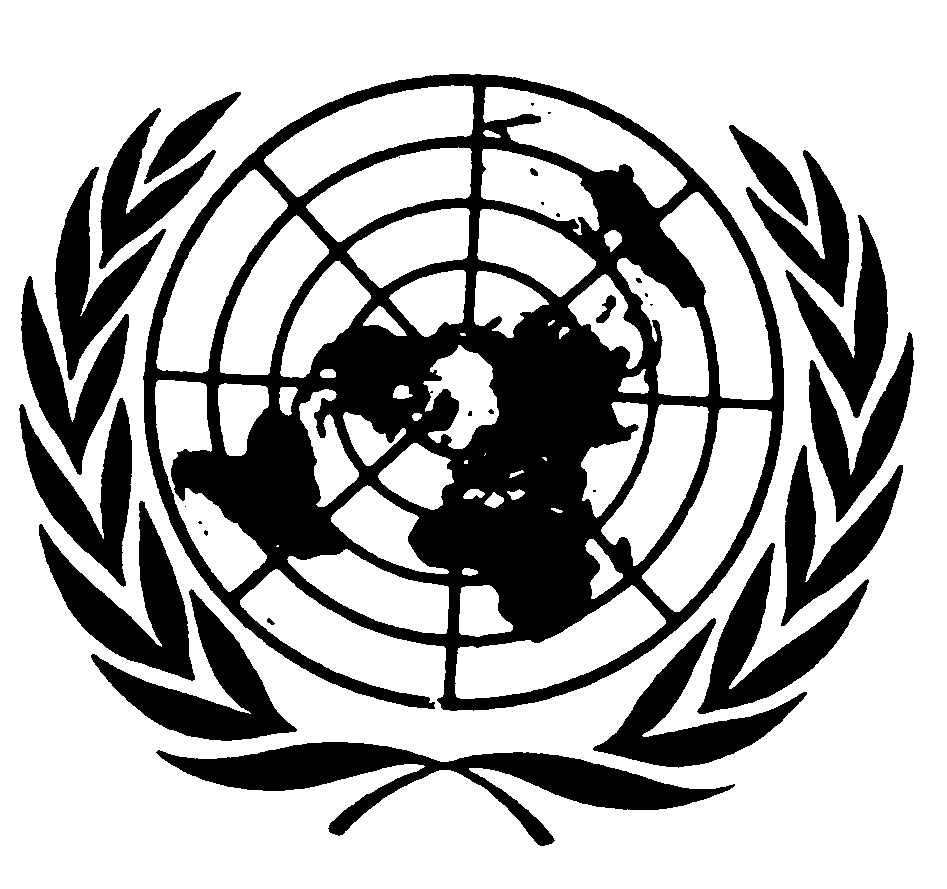 Paragraphe 6.3.1.1, lire :« 6.3.1.1	Les fabricants de systèmes améliorés de retenue pour enfants doivent déclarer par écrit que la toxicité des matériaux utilisés dans la fabrication desdits systèmes et qui sont accessibles à l’enfant qui s’y trouve est conforme aux prescriptions énoncées dans la norme EN 71-3:2019 pour les matériaux de la catégorie III, tels qu’ils sont définis au tableau 2 du paragraphe 4.2, selon la méthode d’essai décrite au paragraphe 7.2, en particulier la méthode de prélèvement des matériaux de cette catégorie indiquée dans le tableau 3 du paragraphe 7.2.2. Le service technique se réserve le droit de vérifier l’exactitude de la déclaration. ».Paragraphe 6.6.4.3.1, lire :« 6.6.4.3.1	Critères d’évaluation des blessures pour les chocs avant et ...… ».Paragraphe 6.6.4.4.2, lire :« 6.6.4.4.2	Lorsque les systèmes améliorés de retenue pour enfants ..., le critère de blessure à la tête (HPC) et l’accélération résultante de la tête (au bout de 3 ms) doivent... ».Paragraphe 6.6.4.5.2, lire :« 6.6.4.5.2	Critères supplémentaires d’évaluation des blessures pour les essais de choc latéral…... ». Paragraphe 8.1, lire :« 8.1	Le procès-verbal d’essai doit contenir les résultats de tous les essais et de toutes les mesures, notamment les données suivantes : a)	……i)	Les critères suivants : critères de blessure à la tête (HPC), accélération résultante de la tête au bout de 3 ms, force de traction sur le haut du cou, moment de flexion du haut du cou, accélération résultante du torse au bout de 3 ms, déformation du thorax et pression abdominale (lors d’un choc avant et arrière), et ... ».Annexe 6, appendice 2Paragraphe 2, lire :« 2.	Les systèmes améliorés de retenue pour enfants de type “i-Size” et ceux qui sont destinés à un véhicule spécifique doivent être fixés aux points d’ancrage H1 et H2. ».E/ECE/324/Rev.2/Add.128/Amend.11−E/ECE/TRANS/505/Rev.2/Add.128/Amend.11E/ECE/324/Rev.2/Add.128/Amend.11−E/ECE/TRANS/505/Rev.2/Add.128/Amend.112 février 2021...................................................Accélération résultante de la tête (au bout de 3 ms).........................................................Accélération résultante du torse (au bout de 3 ms).................................................................................................................................Accélération résultante de la tête (au bout de 3 ms)..............................................................................